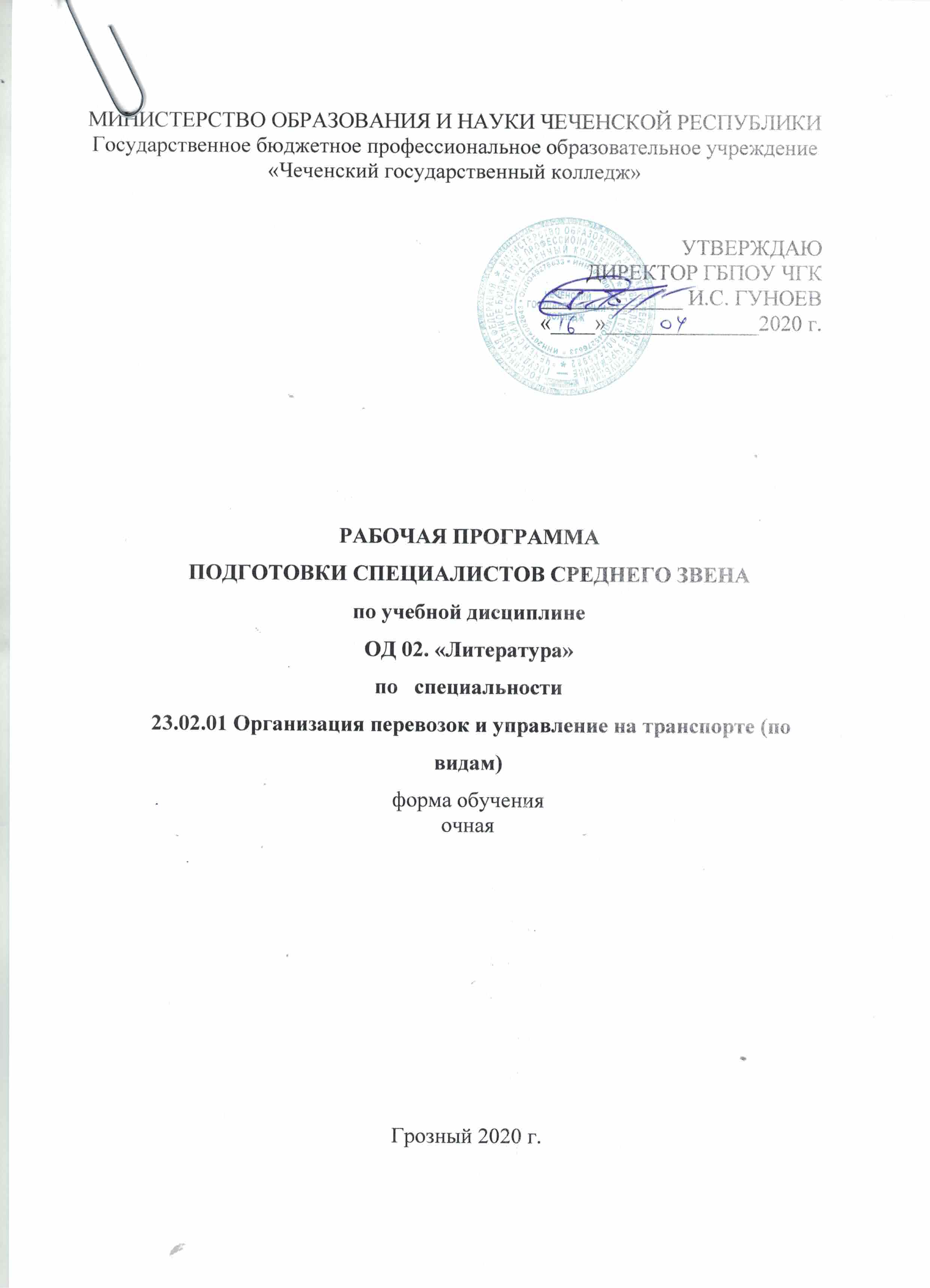 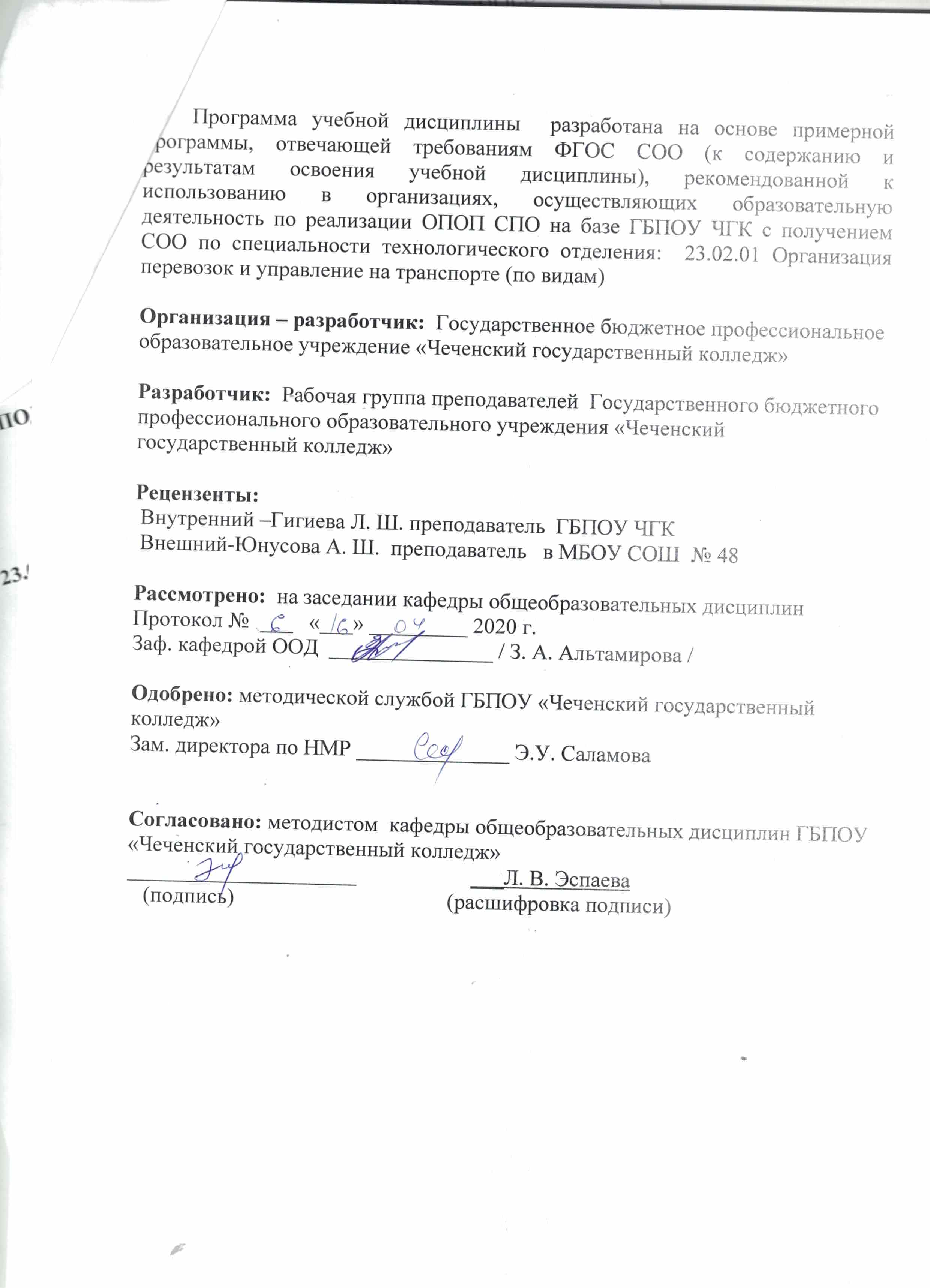 СОДЕРЖАНИЕ1. ПЛАНИРУЕМЫЕ РЕЗУЛЬТАТЫ освоения учебной дисциплины2. СТРУКТУРА И СОДЕРЖАНИЕ УЧЕБНОЙ ДИСЦИПЛИНЫОДБ.02 «ЛИТЕРАТУРА»2.1.  Объем учебной дисциплины и виды учебной работы2.2. Тематический план и содержание учебной дисциплины"литература"Для характеристики уровня освоения учебного материала используются следующие обозначения:1. – ознакомительный (узнавание ранее изученных объектов, свойств); 2. – репродуктивный (выполнение деятельности по образцу, инструкции или под руководством)3. – продуктивный (планирование и самостоятельное выполнение деятельности, решение проблемных задач).3. условия реализации рабочей программы учебной дисциплины3.1. Требования к минимальному материально-техническому обеспечениюРеализация учебной дисциплины требует наличия учебного кабинета:         Оборудование учебного кабинета:- рабочие места по количеству студентов;-рабочее место преподавателя;-комплект учебно-методической документации;-наглядные пособия: демонстративные плакаты, раздаточный материал; -видеотека по курсу;- учебные фильмы по некоторым разделам дисциплины;         Технические средства обучения: -компьютер, мультимедийный проектор.3.2. Информационное обеспечение обученияПеречень рекомендуемых учебных изданий, Интернет-ресурсов, дополнительной литературыЛитература для студентов:Лебедев Ю. В. Русский язык и литература. Литература (базовый уровень). 10 класс:   в 2 ч. — М.,2014.Михайлов О. Н., Шайтанов И. О., Чалмаев В. А. и др. Русский язык и литература. Литература (базовый уровень). 11 класс: в 2 ч. / под ред. В. П. Журавлева. — М., 2014.Обернихина Г. А., Антонова А. Г., Вольнова И. Л. и др. Литература: учебник для учреждений сред. проф. образования: в 2 ч. / под ред. Г. А. Обернихиной. — М., 2015.ОбернихинаГ.А.,АнтоноваА.Г.,ВольноваИ.Л.идр.Литература.практикум:учеб. пособие/подред.Г.А.Обернихиной.—М.,2014.4. Контроль и оценка результатов освоения УЧЕБНОЙ ДисциплиныПеречень рекомендуемых учебных изданий, дополнительной литературы, Интернет-ресурсовОсновные источники:Белокурова С.П., Сухих И.Н. Русский язык и литература. Литература (базовый уровень).10 класс. Практикум / под ред И. Н. Сухих. — М., 2015.Белокурова С. П., Дорофеева М. Г., Ежова И. В. и др. Русский язык и литература. Литература (базовый уровень). 11 класс. Практикум / под ред. И. Н. Сухих.– М., 2015.Зинин С. А., Сахаров В. И. Русский язык и литература. Литература (базовый уровень).10 класс: в 2 ч. — М., 2015.Зинин С. А., Чалмаев В. А. Русский язык и литература. Литература (базовый уровень).11 класс: в 2 ч. — М., 2015.Обернихина Г. А., Антонова А. Г., Вольнова И. Л. и др. Литература: учебник для учреждений сред.проф. образования: в 2 ч. / под ред. Г. А. Обернихиной. — М., 2015.Дополнительные источники:Федеральный закон от 29.12. 2012 № 273-ФЗ «Об образовании в Российской Федерации».Федеральный закон РФ от 24.11.1995г. № 181-ФЗ «О социальной защите инвалидов в Российской Федерации» (с дополнениями и изменениями)Приказ Минобрнауки России от 17.05.2012 № 413 «Об утверждении федерального государственного образовательного стандарта среднего (полного) общего образования».Приказ Минобрнауки России от 29.12.2014 № 1645 «О внесении изменений в Приказ Министерства образования и науки Российской Федерации от 17.05.2012 № 413 “Об утверждении федерального государственного образовательного стандарта среднего (полного) общего образования”».Письмо Департамента государственной политики в сфере подготовки рабочих кадров и ДПО Минобрнауки России от 17.03.2015 № 06-259 «Рекомендации по организации получения среднего общего образования в пределах освоения образовательных программ среднего профессионального образования на базе основного общего образования с учетом требований федеральных государственных образовательных стандартов и получаемой профессии или специальности среднего профессионального образования».Всеобщая декларация прав человекаКонвенция ООН о правах инвалидовВсемирная программа действий в отношении инвалидовКонвенция о борьбе с дискриминацией в области образованияИнтернет-ресурсыwww. gramma. ru (сайт «Культура письменной речи», созданный для оказания помощив овладении нормами современного русского литературного языка и навыками совершенствования устной и письменной речи, создания и редактирования текста).www. krugosvet. ru (универсальная научно-популярная онлайн-энциклопедия «ЭнциклопедияКругосвет»).www. school-collection. edu. ru (сайт «Единая коллекция цифровых образовательных ресурсов»).www. spravka. gramota. ru (сайт «Справочная служба русского языка»).1.  ПЛАНИРУЕМЫЕ РЕЗУЛЬТАТЫ  42. СОДЕРЖАНИЕ 63. ТЕМАТИЧЕСКОЕ ПЛАНИРОВАНИЕ14Результаты обучения(освоенные умения, усвоенные знания)Формы и методы контроля и оценки результатов обученияОсвоение содержания учебной дисциплины «Русский язык и литература. Литература» обеспечивает достижение студентами следующих результатов:• личностных:− сформированность мировоззрения, соответствующего современному уровню развития науки и общественной практики, основанного на диалоге культур, а также различных форм общественного сознания, осознание своего места в поликультурном мире; − сформированность основ саморазвития и самовоспитания в соответствии с общечеловеческими ценностями и идеалами гражданского общества; готовность и способность к самостоятельной, творческой и ответственной деятельности; − толерантное сознание и поведение в поликультурном мире, готовность и способность вести диалог с другими людьми, достигать в нем взаимопонимания, находить общие цели и сотрудничать для их достижения; − готовность и способность к образованию, в том числе самообразованию, на протяжении всей жизни; сознательное отношение к непрерывному образованию как условию успешной профессиональной и общественной деятельности; −   эстетическое отношение к миру; − совершенствование духовно-нравственных качеств личности, воспитание чувства любви к многонациональному Отечеству, уважительного отношения к русской литературе, культурам других народов; − использование для решения познавательных и коммуникативных задач различных источников информации (словарей, энциклопедий, интернет ресурсов и др.);Фронтальный опрос.Оценка результатов самостоятельной работы обучающихся.метапредметных:− умение понимать проблему, выдвигать гипотезу, структурировать материал, подбирать аргументы для подтверждения собственной позиции, выделять причинно-следственные связи в устных и письменных высказываниях, формулировать выводы; − умение самостоятельно организовывать собственную деятельность, оценивать ее, определять сферу своих интересов; − умение работать с разными источниками информации, находить ее, анализировать, использовать в самостоятельной деятельности; − владение навыками познавательной, учебно-исследовательской и проектной деятельности, навыками разрешения проблем; способность и готовность к самостоятельному поиску методов решения практических задач, применению различных методов познания; Тестирование.Оценка результатов самостоятельнойработы обучающихся.Защита индивидуального проектапредметных:− сформированность устойчивого интереса к чтению как средству познания других культур, уважительного отношения к ним; − сформированность навыков различных видов анализа литературных произведений; − владение навыками самоанализа и самооценки на основе наблюдений за собственной речью; − владение умением анализировать текст с точки зрения наличия в нем явной и скрытой, основной и второстепенной информации; − владение умением представлять тексты в виде тезисов, конспектов, аннотаций, рефератов, сочинений различных жанров; − знание содержания произведений русской, родной и мировой классической литературы, их историко-культурного и нравственно-ценностного влияния на формирование национальной и мировой культуры; − сформированность умений учитывать исторический, историко-культурный контекст и контекст творчества писателя в процессе анализа художественного произведения; − способность выявлять в художественных текстах образы, темы и проблемы и выражать свое отношение к ним в развернутых аргументированных устных и письменных высказываниях; − владение навыками анализа художественных произведений с учетом их жанрово-родовой специфики; осознание художественной картины жизни, созданной в литературном произведении, в единстве эмоционального личностного восприятия и интеллектуального понимания; − сформированность представлений о системе стилей языка художественной литературыФронтальный опрос.Оценка действий обучающихся на лабораторных работах.Оценка результатов самостоятельной работы обучающихся.Защита индивидуального проекта.Вид учебной работыОбъем часовМаксимальная учебная нагрузка (всего)176Обязательная аудиторная учебная нагрузка (всего) 117в том числе:практические занятия58лекций59Самостоятельная работа обучающегося (всего)59Итоговая аттестация в форме дифференцированного зачетаНаименование разделов и темСодержание учебного материала, практические   и  самостоятельные работы обучающихсяОбъем часовУровень освоения1234Введение.Тема 1.1Особенности развития литературы первой половины 19 века.11Раздел 1. Развитие русской литературы и культуры первой половины ХIХ в.Раздел 1. Развитие русской литературы и культуры первой половины ХIХ в.10Тема 1.3.Лирика А.С. ПушкинаСодержание учебного материалаТема 1.3.Лирика А.С. ПушкинаТворческий путь А.С.Пушкина.11Тема 1.3.Лирика А.С. ПушкинаОсновные темы и мотивы лирики А. С. Пушкина12Тема 1.3.Лирика А.С. ПушкинаФилософские мотивы лирики А.С.Пушкина.12Тема 1.3.Лирика А.С. ПушкинаАнализ стихотворений "Поэт и толпа", "К морю".12Тема 1.3.Лирика А.С. ПушкинаХудожественные особенности поэмы "Медный всадник" А.С.Пушкина.11Самостоятельная работа Критики об А.С. Пушкине. В. Г. Белинский о Пушкине.Теория литературы: Элегия.Судьба Н.Н.Гончаровой, Царскосельский лицей и его воспитанники.163Тема 1.4. М.Ю.ЛермонтовСодержание учебного материала6Тема 1.4. М.Ю.ЛермонтовТворческий путь М.Ю.Лермонтова12Тема 1.4. М.Ю.ЛермонтовОсобенности лирики М.Ю.Лермонтова.13Тема 1.4. М.Ю.ЛермонтовАнализ стихотворений "Родина", "Дума"13Тема 1.4. М.Ю.Лермонтов Художественные особенности  поэмы "Демон" М.Ю.Лермонтова.13Самостоятельная работаТеория литературы: развитие понятия о романтизме;Драма М.Ю.Лермонтова  «Маскарад»;4223Тема 1.5.Творчество Н. В. Гоголя.Содержание учебного материала4Тема 1.5.Творчество Н. В. Гоголя.Творческий путь Н.В.Гоголя.12Тема 1.5.Творчество Н. В. Гоголя.Особенности сатиры Н.В.Гоголя.12Тема 1.5.Творчество Н. В. Гоголя. Художественное своеобразие повести "Портрет" Н.В.Гоголя12Тема 1.5.Творчество Н. В. Гоголя.Семинар " Маленький человек" в творчестве А.С.Пушкина и Н.В Гоголя.12                               Раздел 2. Художественные открытия второй половины ХIХ в.                               Раздел 2. Художественные открытия второй половины ХIХ в.Тема 2.1.Русская литература второй половины XIX векаСодержание учебного материала1Тема 2.1.Русская литература второй половины XIX векаХудожественные открытия второй половины ХIХ века.11Тема 2.1.Русская литература второй половины XIX векаХудожественные открытия второй половины ХIХ века.1Тема 2.2.А.Н. ОстровскийСодержание учебного материала72Тема 2.2.А.Н. ОстровскийА.Н.Островский  -  «Колумб  Замоскворечья». 12Тема 2.2.А.Н. ОстровскийПьеса  А.Н.Островского «Гроза». Трагическая  острота  конфликта.11Тема 2.2.А.Н. ОстровскийБыт  и  нравы  «тёмного  царства». 12Тема 2.2.А.Н. ОстровскийОбраз Катерины в драме А.Н.Островского "Гроза".12Тема 2.2.А.Н. ОстровскийПроблематика драмы "Бесприданница" А.Н.Островского.12Тема 2.2.А.Н. ОстровскийР/р Подготовка к сочинению по творчеству А.Н.Островского23Тема 2.3.И.А. Гончаров.Содержание учебного материала6Тема 2.3.И.А. Гончаров.Творческий путь И.А.Гончарова.11Тема 2.3.И.А. Гончаров. Художественные особенности романа "Обломов"  И.А.Гончарова.12Тема 2.3.И.А. Гончаров.Штольц и Обломов. Прошлое и будущее России.12Тема 2.3.И.А. Гончаров.Проблемы любви в романе " Обломов" И.А.Гончарова.12Тема 2.3.И.А. Гончаров.Герои-антиподы в романе "Обломов"И.А.Гончарова.1Тема 2.3.И.А. Гончаров."Лишний" ли человек Илья Ильич Обломов ?12Тема 2.4.И.С. Тургенев.Содержание учебного материала7Тема 2.4.И.С. Тургенев.И. С. Тургенев. Сведения из биографии.12Тема 2.4.И.С. Тургенев.Роман  И.С.Тургенева  «Отцы  и  дети».  Эпоха,  отраженная  в  романе.12Тема 2.4.И.С. Тургенев.Смысл заглавия романа «Отцы и дети». «Конфликт двух поколений»11Тема 2.4.И.С. Тургенев.Базаров – нигилист.12Тема 2.4.И.С. Тургенев.Испытание  любовью. Трагическое  одиночество  Базарова.11Тема 2.4.И.С. Тургенев.Р.РКонтрольная  работа.  Сочинение по роману «Отцы и дети»23Тема 2.5Н.Г.Чернышевский.Содержание учебного материала2Тема 2.5Н.Г.Чернышевский.Творческая судьба Н.Г.Чернышевского.11Тема 2.5Н.Г.Чернышевский.Своеобразие романа "Что делать?" Н.Г.Чернышевского.12Тема 2.5Н.Г.Чернышевский.Содержание учебного материала3Тема 2.5Н.Г.Чернышевский.Творческий путь Н.С.Лескова.11Тема 2.5Н.Г.Чернышевский.Особенности повести "Очарованный странник" Н.С.Лескова.11Тема 2.6. Н.С. Лесков.Образ Ивана Флягина в повести "Очарованный странник" Н.С.Лескова.12Тема 2.7М.Е. Салтыков-Щедрин.Содержание учебного материала5Тема 2.7М.Е. Салтыков-Щедрин.Сведения из биографии М.Е. Салтыкова-Щедрина. 11Тема 2.7М.Е. Салтыков-Щедрин.«Сказки для детей изрядного возраста» . Гипербола и гротеск как способы изображения действительности.12Тема 2.7М.Е. Салтыков-Щедрин.Символика сказок "Медведь на воеводстве", "Коняга" М.Е.Салтыкова-Щедрина.12Тема 2.7М.Е. Салтыков-Щедрин.Роман М.Е.Салтыкова-Щедрина «История одного города». Объекты сатиры и сатирические приемы. 12Тест по темам "Творчество Н.С.Лескова" ,"Творчество М.Е.Салтыкова-Щедрина"13Тема 2.8.Ф.М. Достоевский.Содержание учебного материала8Тема 2.8.Ф.М. Достоевский.Сведения из биографии. Ф. М. Достоевский  как мыслитель и художник.11Тема 2.8.Ф.М. Достоевский.Петербургский роман. Замысел и история создания романа «Преступление и наказание». Петербург  Достоевского.12Тема 2.8.Ф.М. Достоевский.Образ Раскольникова.12Тема 2.8.Ф.М. Достоевский.Семья Мармеладова.12Тема 2.8.Ф.М. Достоевский.Тема бунта и смирения в романе «Преступление и наказание»12Тема 2.8.Ф.М. Достоевский.Суть теории Раскольникова.13Тема 2.8.Ф.М. Достоевский.Крушение теории Раскольникова. Преступление и наказание Раскольникова.13Тема 2.8.Ф.М. Достоевский.Контрольная работа по творчеству Ф.М. Достоевского.13Тема 2.9.Л.Н.Толстой.Содержание учебного материала11Тема 2.9.Л.Н.Толстой.Своеобразие художественного мира Л.Н. Толстого. Этапы творческого пути. 11Тема 2.9.Л.Н.Толстой.Роман-эпопея «Война и мир». История создания  романа.  Жанровое своеобразие романа.12Тема 2.9.Л.Н.Толстой.Изображение войны 1805-1807гг. в романе. Шенграбенское  иАустерлицкое сражения. 13Тема 2.9.Л.Н.Толстой.Образ Наташи Ростовой в романе "Война и мир" Л.Н.Толстого12Тема 2.9.Л.Н.Толстой.Сцена  охоты в романе «Война и мир».12Тема 2.9.Л.Н.Толстой.Отечественная война . – художественное открытие Л. Толстого. «Гроза двенадцатого года».   Бой на батарее Раевского.11Тема 2.9.Л.Н.Толстой.Партизанское движение в Отечественной войне 1812 года. Тихон Щербатый.13Тема 2.9.Л.Н.Толстой.Жизненный путь Пьера Безухова.13Значение образа Платона Каратаева. Гуманизм писателя.12Путь исканий князя Андрея Болконского. Истинный и ложный патриотизм в изображении Л.Н.Толстого.12Контрольная  работа   по творчеству Л.Н.Толстого.13Тема 2.10.А.П. Чехов.Содержание учебного материала7Тема 2.10.А.П. Чехов.А. П. Чехов.  Жизнь. Творчество. Личность.13Тема 2.10.А.П. Чехов.Особенности изображения "маленького человека" в рассказе "Человек в футляре"А.П.Чехова.11Тема 2.10.А.П. Чехов.Духовная деградация человека в рассказе "Ионыч" А.П.Чехова.12Тема 2.10.А.П. Чехов.Своеобразие конфликта и его решение в пьесе «Вишнёвый сад». 11Тема 2.10.А.П. Чехов.Раневская и Гаев в пьесе "Вишневый сад" А.П.Чехова.12Тема 2.10.А.П. Чехов.Символика пьесы"Вишневый сад"А.П.Чехова.12Тема 2.10.А.П. Чехов.Контрольная работа по теме "Русская литература второй половины 19 века"11Тема 2.11.Зарубежная литература (обзор)Содержание учебного материала2Тема 2.11.Зарубежная литература (обзор) Особенности зарубежной литературы.О. Бальзак  «Евгения Гранде»21Самостоятельная работа «Преступление и наказание». Ф.М. Достоевского"Война и мир" Л.Н.Толстого"Вишневый сад" А.П.Чехова9333Раздел 3. Поэзия второй половины XIX векаТема 3.1.Ф.И. Тютчев.Содержание учебного материала2Тема 3.1.Ф.И. Тютчев. Творческая судьба  Ф.И.Тютчева. 22Художественные особенности лирики Ф.И.Тютчева.1Тема 3.2.А.А. Фет.Содержание учебного материала21Тема 3.2.А.А. Фет.Творческая судьба А.А.Фета. 22Основные мотивы лирики А.А.Фета.2Тема 3.3.А.К. Толстой.Содержание учебного материала2Тема 3.3.А.К. Толстой.Творческая судьба А.К.Толстого21Стихотворения А.К.Толстого  «Средь шумного бала»,«Колокольчики мои…».1Тема 3.4.Н.А. Некрасов.Содержание учебного материала6Тема 3.4.Н.А. Некрасов.Творческий путь Н.А.Некрасова.13Тема 3.4.Н.А. Некрасов.Гражданский пафос лирики. Народность лирики Н.А.Некрасова12Тема 3.4.Н.А. Некрасов.Художественные особенностипоэмы «Кому на Руси жить хорошо». «Пролог»12Тема 3.4.Н.А. Некрасов.Многообразие крестьянских типов в поэме "Кому на Руси жить хорошо".11Тема 3.4.Н.А. Некрасов.Образ Гриши Добросклонова в поэме "Кому на Руси жить хорошо".12Тема 3.4.Н.А. Некрасов. Контрольная  работа.   Письменная работа по творчеству Н.А.Некрасова.13Литература 20 века.Литература 20 века.Раздел 4.Русская  литература на рубеже вековРаздел 4.Русская  литература на рубеже вековРаздел 4.Русская  литература на рубеже вековРаздел 4.Русская  литература на рубеже вековТема 4.1.И.А. Бунин.Содержание учебного материала2Тема 4.1.И.А. Бунин. И. А. Бунин. Жизнь и творчество. Лирика. Точность воспроизведения человека и природы.13Тема 4.1.И.А. Бунин.Рассказы  И.Бунина. «Господин из Сан-Франциско»  Осуждение бездуховности существования.11Тема 4.2.А.И. Куприн.Содержание учебного материала2Тема 4.2.А.И. Куприн.А. И. Куприн. Трагическая история любви и ее авторская оценка в повести «Олеся». 11Система художественных образов повести «Гранатовый браслет».11Тема 4.3.А.М. Горький.Содержание учебного материала5Тема 4.3.А.М. Горький.А.М. Горький .  Жизнь. Творчество. 13Тема 4.3.А.М. Горький.«Старуха Изергиль» М.Горького12Тема 4.3.А.М. Горький.Социально - философская драма «На дне». Гуманизм писателя.12Тема 4.3.А.М. Горький.Проблема гуманизма в пьесе «На дне». Сатин  и Лука: кто прав в споре о правде?12Тема 4.3.А.М. Горький.Контрольная  работа. РР Письменная работа по   творчеству А.М.Горького.13Тема 4.4.А.А. Блок.Содержание учебного материала4Тема 4.4.А.А. Блок."Серебряный" век русской поэзии.12Тема 4.4.А.А. Блок.Творческий путьА.А. Блока. «Стихи о Прекрасной Даме».11Тема 4.4.А.А. Блок.Лирика А. Блока. «Незнакомка».12Тема 4.4.А.А. Блок.Символика поэмы"Двенадцать"А.А.Блока.12Особенности развития литературы 1920-х годов.Тема 5.1.С.А. Есенин.Содержание учебного материала4Тема 5.1.С.А. Есенин.Новокрестьянский поэт  С.А. Есенин.  Деревенское детство поэта.13Тема 5.1.С.А. Есенин.Образ России в поэзии  С.Есенина.12Тема 5.1.С.А. Есенин.Идейно- художественное своеобразие поэзии Есенина. Философская лирика .12Тема 5.1.С.А. Есенин. Художественные особенности поэмы «Анна Снегина» С.Есенина.13Тема 5.2.В.В.Маяковский.Содержание учебного материала4Тема 5.2.В.В.Маяковский.В.В. Маяковский  Дух бунтарства в ранней лирике. «А вы могли бы?», «Послушайте!»12Тема 5.2.В.В.Маяковский.Новаторство Маяковского. Маяковский и футуризм.13Тема 5.2.В.В.Маяковский. Сатира Маяковского. Стихотворение «Прозаседавшиеся».12А.А.Фадеев. Роман "Разгром"11Самостоятельная работа «Старуха Изергиль» М.Горького«Анна Снегина» С.Есенина.  «Незнакомка» А. Блока"Двенадцать"А.А.Блока«Стихи о Прекрасной Даме».А.А.Блока16Раздел 5.Особенности развития литературы 1930- начала 1940-х годовРаздел 5.Особенности развития литературы 1930- начала 1940-х годовТема 5.3.Литература 20-Хгодов (обзор)Содержание учебного материала2Тема 5.3.Литература 20-Хгодов (обзор)Произведения русской  литературы   о Гражданской войне11Тема 5.3.Литература 20-Хгодов (обзор)Сатирическое обличение нового быта в рассказах М. Зощенко.12Тема 5.4М.И. Цветаева.Содержание учебного материала 2Тема 5.4М.И. Цветаева.Сведения из биографии. Стихотворения  М.Цветаевой. 12Тема 5.4М.И. Цветаева.Конфликт быта и бытия, времени и вечности. Поэзия М.Цветаевойкак напряженный монолог-исповедь. 12Содержание учебного материала 3Тема 5.5О.Э.Мандельштам.Творческий путь О.Э.Мандельштама.11Тема 5.5О.Э.Мандельштам.Особенности лирики О.Э.Мандельштама.11Тема 5.5О.Э.Мандельштам.Тест по творчеству М.Цветаевой, О.Мандельштама.1Тема 5.6А.П.ПлатоновСодержание учебного материала 3Тема 5.6А.П.ПлатоновТворческий путь А.П.Платонова.11Тема 5.6А.П.ПлатоновОсобенности рассказа "В прекрасном и яростном мире" А.П.Платонова.12Тема 5.6А.П.ПлатоновОбразы-символы в повести "Котлован"А.П.Платонова"12Тема 5.7И.Э.БабельПроблематика и особенности поэтики И.Э.Бабеля.11Тема 5.8М.А.БулгаковСодержание учебного материала 4Тема 5.8М.А.БулгаковТворческий путь М.А.Булгакова.11Тема 5.8М.А.БулгаковМногоплановость романа "Мастер и Маргарита" М.А.Булгакова.12Тема 5.8М.А.БулгаковВоланд и его окружение в романе "Мастер и Маргарита" М.А.Булакова.12Тема 5.8М.А.БулгаковСамостоятельная работа Стихотворения  М.ЦветаевойТворческий путь О.Э.Мандельштама."Котлован"А.П.Платонова""Мастер и Маргарита" М.А.Булакова.14Тема 5.8М.А.БулгаковИтоговое занятие1Тема 5.8М.А.БулгаковДифференцированный зачётТема 5.8М.А.БулгаковВсего117Тема 5.8М.А.БулгаковСамостоятельная работа59Тема 5.8М.А.БулгаковИтого176Объекты оценивания (результаты освоения)ПоказателиОценочное средствоЗнание содержания изученных литературных  произведений и основных фактов жизнии творчества  русских писателей – классиков XIX– ХХ вв.Осознанное чтение избранных глав художественных произведений русских писателей – классиков XIX– ХХ вв.Изложение фактов биографии писателей и поэтов XIX– ХХ вв.Передача художественного содержания литературного текста.Написание сочинений различных жанров, рецензий на прочитанные произведения.Устный опрос, сообщения, рефераты, презентации, тестовое задание, сочинения, дифференцированный зачет.Знание основных закономерностей историко-литературного процесса и теоретико – литературных понятий.Анализ изобразительно – выразительных средств.Определение рода и жанра произведения.Соотношение произведения с литературным направлением эпохи.Устный опрос, сообщения, рефераты, презентации, тестовое задание, сочинения.Умение анализировать и интерпретировать художественные произведения, используя сведения по истории и теории литературы.Идейно – тематический, проблемный анализ.Сопоставление литературных произведений.Выявление авторской позиции.Выразительное чтение.Умение участвовать в диалоге и дискуссии.Написание сочинений различных жанров, рецензий на прочитанные произведения.Устный опрос, сообщения, рефераты, презентации, тестовое задание, сочинения, дифференцированный зачет.Умение создавать связный текст(устного или письменного) на заданную тему на основе изученных произведений с учётом норм русского литературного языка.Определение своего круга чтения и оценки литературных произведений, самостоятельное знакомство с явлениями художественной культуры.Создание связного текста (устного и письменного) на заданную тему с учётом норм русского литературного языка.Написание сочинений различных жанров, рецензий на прочитанные произведения.Устный опрос, сообщения, рефераты, презентации,  сочинения, дифференцированный зачет